อย. พร้อมขึ้นทะเบียนทันที เพื่อให้คนไทยมีวัคซีนใช้อย่างรวดเร็วและปลอดภัย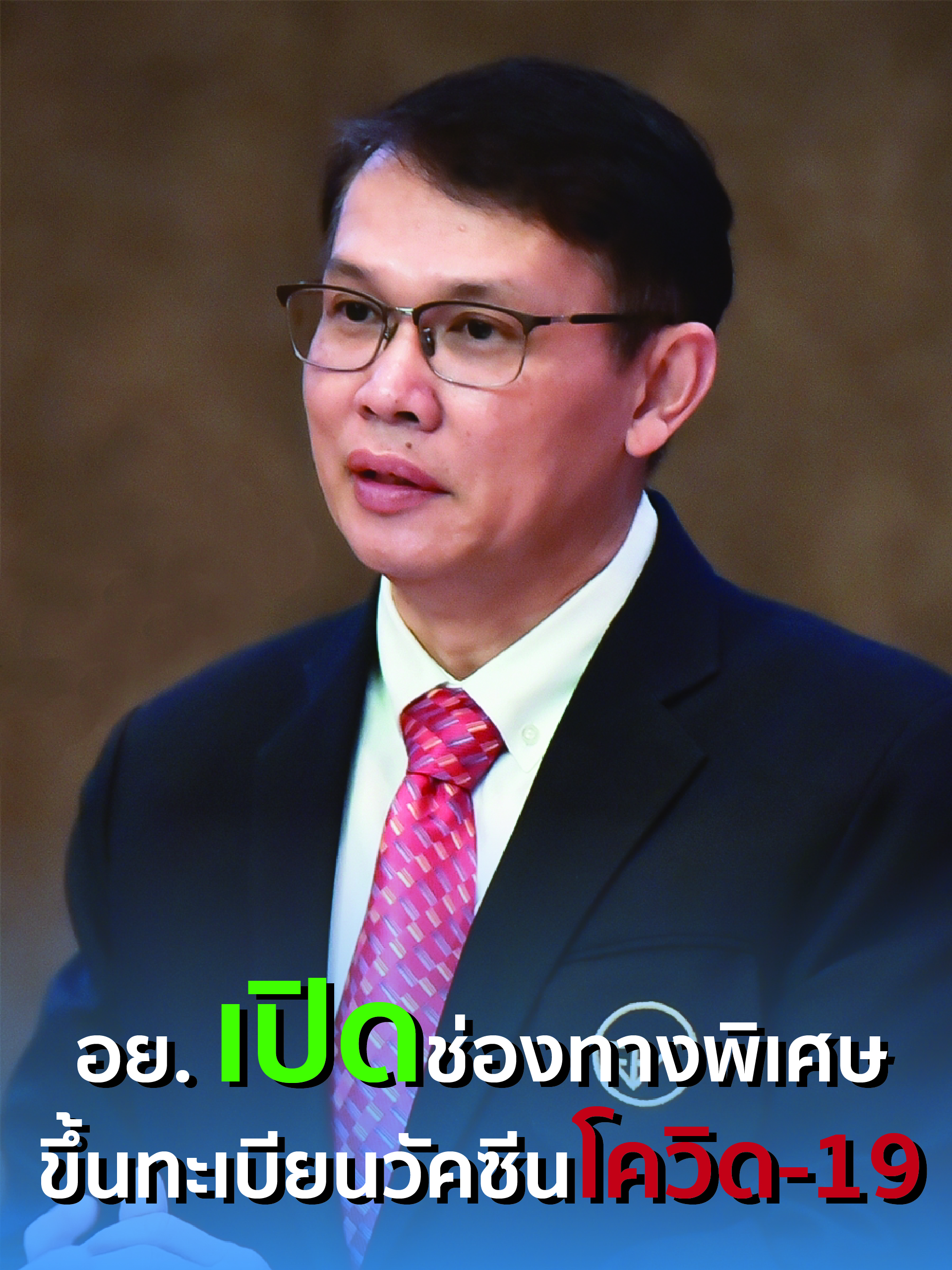 นายแพทย์ไพศาล ดั่นคุ้ม เลขาธิการคณะกรรมการอาหารและยา เปิดเผยถึงความคืบหน้าการขึ้นทะเบียนวัคซีนป้องกันโรคโควิด-19 ในประเทศไทยว่า สำนักงานคณะกรรมการอาหารและยา (อย.) ซึ่งเป็นหน่วยงานที่กำกับดูแลคุณภาพมาตรฐานและความปลอดภัยของวัคซีนโควิด-19 ยืนยันพร้อมอำนวยความสะดวกในการขึ้นทะเบียนวัคซีนทุกรายการ ทั้งวัคซีนที่พัฒนาจากต่างประเทศและวัคซีนที่ผลิตในประเทศไทย                      ทุกเทคโนโลยีแพลตฟอร์มให้สามารถขึ้นทะเบียนด้วยความรวดเร็ว ถูกต้อง และเป็นไปตามหลักมาตรฐานสากล    โดย อย. ได้เปิดช่องทางพิเศษสำหรับขึ้นทะเบียนวัคซีนป้องกันโควิด-19 เป็นไปอย่างมีประสิทธิภาพ รวดเร็ว และขอให้ประชาชนมั่นใจว่าวัคซีนที่ผ่านการขึ้นทะเบียนจาก อย. จะมีความปลอดภัย มีคุณภาพ มีประสิทธิผลป้องกันโรค และเพื่อเป็นการคุ้มครองผู้บริโภค อย. ได้เตรียมมาตรการเฝ้าระวังและประเมินผลความปลอดภัยของวัคซีนอย่างรอบด้านด้วย########################วันที่เผยแพร่ข่าว 30 ธันวาคม 2563  ข่าวแจก 45 / ปีงบประมาณ พ.ศ. 2564